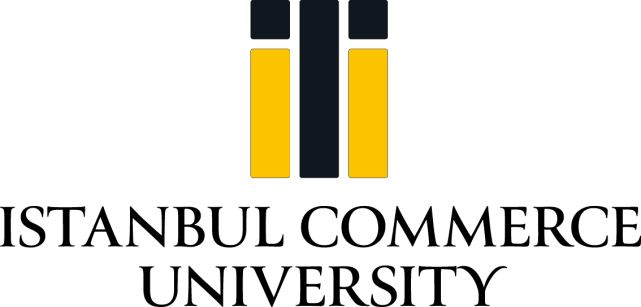 ENGLISH PREP PROGRAM 2018SAMPLE PROFICIENCYTime: 120 mins.PART 1: USE OF ENGLISH1 – 10 Mark the best choice.I’m 30 years old. I was born in 1988 in a town in the north of England. I 1)there all my life,but I spend my summer holidays in Brighton 2). My town is not the same as it 3). In the1990s, we 4)from one side of the town 5)the other in about 15 minutes. There6)	a cinema and two schools, but no factories. Then they 7)	two factories and myfather 8)modern.a  job  in one of	9). Today our town 10)different and 11)12 – 20 Mark the best choice.Two similar accidents 12)to the police this week. Yesterday at two p.m., a car 13)themain  road  from  a  narrow  side  street  hit  the  sidewalk and overturned.	The car  14)	butfortunately all the passengers 15)without injury. Earlier this week a 16)accident hadhappened at the traffic junction near the post office. Readers will remember that accidents like thatone 17)in that area since last December. The local authorities do not seem to realize thatsomething has  to be  done as soon  as possible 18)	prevent accidents. Except for a few, ourroads are 19)narrow, and even when the traffic 20)heavy, other accidents willprobably happen until someone decides to do something about it.21 – 35 Choose the best answer to complete the sentences.The children need _ 	new coats. I’ll buy them 	ones we saw in Marks & Spencer 	last Saturday.some / ---- / on	b)   the / another / ---	c)  ---- / the / the	d) ---- / the / ---Although trains are 	planes, I prefer trains to planes, because it is 	to sit in a train and drink tea or read a newspaper or a book.not fast as  … more fun	c) not as comfortable as … more enjoyableslower than …  more comfortably than	d) the best … more enjoyableThe teacher spoke slowly 	the students could write everything down.due to	b) so that	c)  in order to	d) such asI 	inside until the rain 	.am staying … will stop	c) have stayed … would stopstay … is stopping	d) will stay … stopsRomeo and Juliet, which is a play written by Shakespeare, 	.and it is famous all over the world	c) their sad story still affects methey became the symbol of love	d) is about two young people in loveIn the 17th  century, with the help of the telescope, the stars 	, and with the help of the microscope, doctors 	more about the human body.examined … learned	c)   were examined … learnedwere examined … were learned	d)   examined … were learned“Topkapı” is one of the most famous museums 	you can see a lot of works of art.when	b)  where	c)  which	d) to whichThe climate of the world is changing    	 environment.human activity. People destroy theleads to	b) despite	c) because of	d) caused byJulia usually 	the housework in the morning; however, she 	_ at the moment.Henry Robinson is an engineer; he works hard and enjoys it. Moreover, 	.he dislikes working long hours	c) he may be made redundant this yearhe won’t get a pay rise this year	d) he is likely to become the chief engineerAlthough the climate is hot and humid in summer in Istanbul, 	_.it is impossible for businessmen to wear jacketsmost businessmen wear jackets in their officesmost businessmen prefer cool clothinglight colors are popular among businessmenOne of the disadvantages of supersonic jets is that they are costly. In addition, 	.they can fly long distances in a very short timethey have made travel around the world safer and fastertheir passenger capacity is very limitedthey are aesthetically beautiful vehiclesWorking women have a lot to do at home as well as at work. As a result, 	.they have more time for their childrenthey often complain about being exhaustedthey earn twice as much as their husbandsthey have more leisure time for their hobbies 	, not even her own family.Nobody has seen or heard from AliceEveryone came to Fred and Kate’s weddingEmily visits her hometown once a yearThey still keep Mary’s photos on the wallsPART 2: VOCABULARY36 – 45 Mark the word that best completes the sentence.A: Have you 	moving to another neighborhood? B: No, I have never thought about it.considered	b) attempted	c) contacted	d) realizedTraffic rules are intended to 	accidents. We must obey them.encourage	b) interrupt	c) preserve	d)  preventHistory and mathematics are 	in high school. All students must study these subjects.confident	b) spacious	c)  compulsory	d) reservedYou have the right to 	if you’re not satisfied with the service you’ve received.conceal	b) compile	c) command	d)  complainIn this job, you’ll have to learn to 	stress. It’s a very challenging job.turn up	b)  pay off	c) cope with	d) get on withThe 	for this report is 5 p.m. tomorrow. We have to finish it by then.pressure	b)	deadline	c)	overtime	d)	challengeThe workers 	the pay offer and said that they didn’t want more money but better working conditions.rejected	b)  suffered	c)  carried out	d) called offSuccess 	hard work. Unless you work hard, you cannot be successful.terminates	b)  requires	c)  gets	d)  affordsTraffic accidents are usually the result of careless driving and can be avoided by taking a few simple 	.precautions	b)  explanations	c)  instructions	d) definitionsYou shouldn’t make such a quick decision, or you may 	it later.receive	b)  persuade	c)  succeed	d)  regretPART 3: READING COMPREHENSION46 – 51 Choose the best sentence / part of a sentence that best completes each paragraph.Many people are afraid of snakes. It is true that poisonous snakes can make you ill or even kill you, but there are actually very few poisonous snakes. Most snakes are harmless. In fact, they are usually afraid of people. If you meet a snake in your garden, it will probably 	.bite to kill you	c) slide quickly awaynot move until it attacks you	d) remain calm until you attack himImagine a baby about five months old. It can cry, smile, and it can eat and sleep. Did you know it can also count? A recent psychological research shows that a small baby can even add and subtract small numbers of objects. People generally think that these abilities are learned much later, but in fact they 	.do not exist until adulthood	c) are already present in small babiesare learned only by five-year-old children	d) do not exist in small babiesThe value of gold depends on the common belief that gold will continue to be valuable. As long as demand for gold remains steady, the price will be steady. If demand is high, it will continue to increase in value. However, if people should someday lose faith in gold, .the demand for gold would go up	c) more gold would be needed for industrythe price of gold would fall sharply	d) the euro would be worth less than beforeFor an ordinary tourist, Iceland is not an ideal place to visit. The scenery, for instance, is bare; there are no trees, no plants – though many consider it beautiful in its own way. Also, winters are extremely severe, and summers are short and cool, 	_.with beautiful sunny beaches	c) and normally it is too hot to sleepand many products are imported	d) with constant strong windsTo an outsider, Istanbul may at first seem like a typical Western city. The Western dress, the many new buildings, the traffic problems all make the city seem highly modern. But there is another side to this great city – its rich past as the capital of the Ottoman Empire. In the narrow backstreets, the bazaars, and the mosques, 	.this past seems very near and real	c) it is unthinkable to feel the historytourists see the 21th century Istanbul	d) the European atmosphere can be feltMany people who are good at music are good at languages as well. That should not be surprising as the study of music and the study of language have a lot in common. Both require a “good ear”. They also require you to reproduce sounds you have heard. Finally, when you learn music or language, you have to 	.be able to play a musical instrument	c) learn a complex set of rulesbe able to speak a second language	d) either learn a language or play an instrument52 – 53 Find the main idea.The global demand for water has tripled since 1950. The rapid growth of population is one of the reasons for the increased demand for water. On average, each person consumes 40 million liters of water in a lifetime. As the number of people grows, so does the need for water for agricultural and household use. The rapid development of technology is another reason for the increased consumption of water. Factories and food production facilities need water to function.The main idea of the paragraph is 	.We need more water for agricultural and household useThe global demand for water has tripled since 1950Factories, food production facilities use large amounts of waterNecessary measures should be taken for the overuse of waterLake Baikal is the largest lake in the world and it is located in southern Siberia, in Russia. It is 636 kilometers long, 80 kilometers wide, and it has a coastline of 2,100 kilometers. The lake’s rocky basin consists of 20 percent of the world’s fresh water. The lake is also very deep, with its deepest point at about 1,650 meters. Furthermore, it is the oldest lake in the world. It is estimated that the lake is at least 25 million years old.The main idea of the paragraph is 	.Lake Baikal is the world’s oldest and largest lakeAt its deepest point, Lake Baikal is more than 1,55 meters deep20 percent of the fresh water in the world comes from Lake BaikalLocated in Siberia, Lake Baikal is Russia’s tourist attractionPASSAGES PASSAGE 1: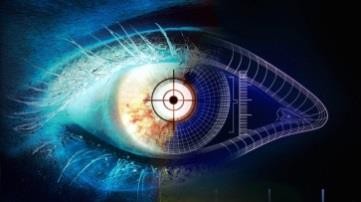 Fingerprinting, as a method of identifying people, is becoming obsolete, and newer, more effective methods of identification are taking its place. These methods are called biometric identification.Vein pattern is one form of biometric identification. This method requires the person to make a fist with his or her hand. Then, using a special light, the unique pattern of blood veins on the back of his or her hand is analyzed.Another way to identify people is through body odor. Chemicals called “volatiles” make up each person’s unique human smell. Body odor can be taken from a part of the hand and changed into a model and this can be used to identify the person.Personal signatures are also used for biometric identification. The name of this method is misleading, though, as it is not the completed signature that identifies the person, but the act of signing. This method analyzes the way the pen is held, the amount of time it takes to complete the signature, the amount of pressure on the pen, and how many times the pen is lifted from the paper.54 – 59 Mark the best choice according to the information given in the text.What would be the best title for this reading?Fingerprinting is Less Common	c) Biometric Identification: Pros and ConsMethods of Biometric Identification	d) Vein Patterns as Biometric IdentificationWhich of the following is the best definition for “obsolete” as used in line 1?outdated	b) modern	c) more effective	d) accurateFrom the passage, we understand that 	for identification.experts use vein patterns from all over the bodyvolatiles, which are chemicals, are methodsif changed into a model, smell from the hand can be usedthe completed signature itself, not signing, is usedWhich of the following is NOT TRUE?Everyone’s vein patterns are identical.Vein patterns cannot be analyzed with a normal light.Fingerprinting is one of the oldest methods of identification.Personal signature method analyzes the way a person signs his or her name.According to the information given in the text, you CANNOT USE	for biometric identification.blood vein patterns on the hand	c) artificial chemicalsthe smell of the body	d) the act of signingPASSAGE 2: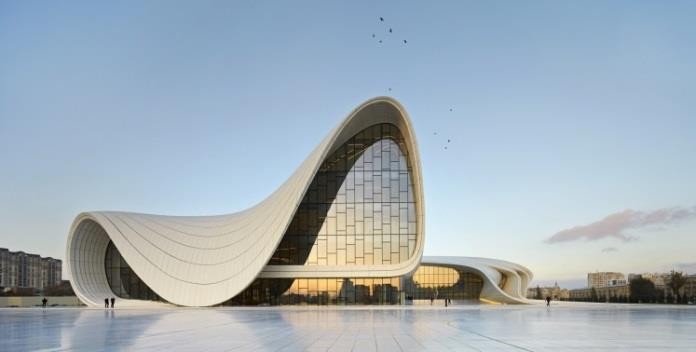 For a long time, Zaha Hadid was known as ‘the paper architect’, someone whose grand designs never left the page to become real buildings. But in recent years her buildings have sprouted up like mushrooms all over the world: the Guangzhou Opera House in China, a car factory in Germany, a contemporary art museum in Rome, a transport museum in Scotland, and the Aquatics Centre for the 2012 Olympics in London.Hadid is now one of the most sought after architects of our age. She is also one of the few women to have made it in a profession still dominated by men. In Britain, where Hadid lives (she was born in Iraq in 1950), less than 15% of practicing architects are women. A lot more than that enter the profession, but either because of difficulty in getting recognized or because of the deep conservatism surrounding most British architecture, over half of them leave. But being “a woman in a man’s world” seems to have given Hadid extra strength. At times she felt she was banging her head against a wall trying to get her designs accepted, but she persevered. Famous for her fierce independence, one of her former tutors called her ‘a planet in her own orbit’.Pinning down her individual style is difficult. Certainly she has been influenced by the modern trend in architecture that likes to play with the traditional shape of buildings and fragment them, creating unpredictable angles and surfaces. Working in this way, she and her fellow architects have produced various rather off the wall spaceship-like structures that seem to defy the normal laws of engineering, but which have intrigued and excited the public.60 – 65 Mark the best choice according to the information given in the text.It can be understood from the passage that Hadid 	.has become a “paper architect” in recent yearshas always been a successful architecthad never intended to be a real architecthas achieved great success as an architectAccording to the passage, 	.there are more male architects than females in Britainmen always encourage female architectsHadid was immediately accepted as a successful architect in Britainall of Hadid’s works are highly traditional with predictable surfacesWhich of the adjectives would be appropriate to describe Hadid’s character?ordinary	b) vulnerable	c) self-confident	d) self-pityingWhich of the following can be said for Hadid’s architectural style?She uses clear-cut geometrical shapes in her designs.She has some interesting designs that appeal to public interest.She obeys the laws of engineering, as well as architecture.She has been influenced by traditional trends in architecture.“persevere” (Paragraph 2, line 7) probably means 	.give up due to problems	c) go on for nothingkeep on despite difficulties	d) take off due to difficulties“them” (Paragraph 2, line 5) refers to 	_.male architects	c) male and female architects in Iraqmale and female architects in Britain	d) female architectsPASSAGE 3: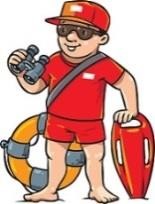 There is no more welcome sight on beaches all over the world than a lifeguard. You can spot lifeguards a mile off because they wear highly conspicuous red-and-yellow uniforms, and somehow they manage to look better than the rest of us too.“Last year, we only had to make five rescues,” says head lifeguard Rod Terry, 22. “Another year, we helped 29 people in the space of three hours. You never know what you’re going to be called upon to do, which is why you need lifeguards who can cope with any situation.” You’d think, of course, they perform some public heroics, but Rod refuses such suggestions.“As far as we’re concerned, we’d rather stop someone getting into trouble than have to get them out of it.” One of the lifeguards in Rod’s team is 24-year-old Becky Surridge. She says, “One minute you can find yourself dealing with minor cuts, and the next with a situation where one group of people on the beach is annoying another group. You have to handle things sensitively too. Even if they do talk tough, we lifeguards have no legal authority with which to back up their words.” “We can only advise,” adds Rod. “If someone wants to ignore a red flag, they’re free to do so.” A red flag is what the lifeguards put out when the wind gets stronger and the sea’s too rough for swimming. Exactly when that moment is reached is something that Rod alone decides. A lifeguard since the age of 14, first as a volunteer, he’s now a paid member of the town council’s leisure services department. ‘You take into account a variety of things: you listen to the weather reports  and forecasts, and you assess the strength of the wind.’ Other factors to be considered, depending  on location, of course, are the dangers that may be lurking in the water.The majority of swimmers take notice of a red flag, but there are always those who don’t, and long before they start really getting into trouble, lifeguards will be on their way out to them, bringing them to the safety of the beach. They also help swimmers suffering from cramp brought on by swimming too soon after a meal, or fatigue caused by swimming out too far.At any one time, there are eight lifeguards on duty, either scanning the waves or patrolling the beach. The team works five days a week, and constantly has to rotate tasks as this facilitates maximum degrees of attention. The other thing that keeps the lifeguards alert is the fact that they all get on well together. ‘It’s not as if we’re all sitting there in silence,’ says Lisa. ‘We’re always talking to each other, either in person or down the two-way radio.’In fact, each summer season is something of an old friend’s reunion; this is the seventh year Pete has worked here, while it’s the fifth for Rebecca. In wintertime, they go off round the world – Pete’s been surfing in Mexico, and Rebecca’s just back from Bali, Hawaii, and New Zealand. It’s a case of not yet wanting to give up their seasonal, sunlit round of beaches. ‘There’s plenty of time for a proper job later,’ says Rebecca.66 – 75 Mark the best choice according to the information given in the text.Rod Terry says that lifeguards should be able to	.do all sorts of athletic moves	c) do some public heroicstake legal action	d) handle an emergency easilyAccording to the information in paragraph 3, lifeguards	.punish groups who disturb each othercannot punish people who disobey the ruleshelp only those who have cuts on the beachlook after a restricted number of peopleThe 	influences a lifeguard’s decision to put up a red flag.quality of the sea water	c) number of lifeguards on dutyweather condition	d) number of people on the beachWhich of the following sentences is NOT TRUE about lifeguards?They need to listen to weather reports and forecasts.They try to help people before they really get into troubleThey decide when to put out a red flag all togetherThey may do the work voluntarily or get paid for itHow do lifeguards maintain their levels of concentration?They take a long break each day.They work no more than four days a week.They ask other lifeguards’ opinions on their work.They switch among the duties involved in their job.Lifeguards typically 	.get a proper job at another place in winternever work at the same beach a second time in summertravel to different but sunny and warm places in winterspend winters somewhere close to their summer workplace“they”  (Paragraph 3, line 5) refers to 	_.people on the beach	c) lifeguards on Rod’s teamlifeguards in general	d) people with minor cuts“they” (Paragraph 4, line 2) refers to 	.lifeguards	c) the majority of swimmersswimmers who do not ignore red flag	d) swimmers who ignore the red flag“conspicuous” (Paragraph 1, line 2) probably means 	.carefully hidden	c) barely noticeableeasily seen	d) highly trained“fatigue” (Paragraph 4, line 4) probably means 	.freshness	b) tiredness	c)  vitality	d)  disinterestPART 4: WRITINGIn this part of the exam, you will be asked to write a well-organized five-paragraph essay of 300 words on the following essay types:OpinionProblem & SolutionAdvantage and/or DisadvantageCause and/or EffectEND OF THE EXAMUse of English35 questions35 pts.Vocabulary10 questions10 pts.Reading30 questions30 pts.WritingOne Essay25 pts.1a) am livingb) was able to livec) lived) have lived2a) everb) every yearc) summersd) this summer3a) has beenb) was used to bec) didd) used to be4a) could walkb) were walkedc) have walkedd) are able to walk5a) inb) forc) tod) at6a) wasb) has beenc) hadd) were7a) were builtb) could be builtc) builtd) have built8a) was foundb) foundc) has foundd) was finding9a) theirb) theirsc) themd) that10a) is lookingb) lookc) lookedd) looks11a) moreb) the mostc) asd) a lot of12.a) are reportingb) reportedc) were reportedd) were reporting13.a) which enteringb) was enteredc) that is enteringd) entering14.a) seriously damagedb) was seriouslydamagedc)  damagedseriouslyd) is seriouslydamaging15.a) escapedb) were escapedc) are escapingd) escaping16.a) sameb) likec) similard) alike17.a) have occurredb) that will occurc) occurredd) which were occurred18.a) whileb) despitec) so thatd) in order to19.a) enoughb) tooc) very muchd) too much20.a) won’t beb) hasn’t beenc) isn’td) wasn’ta)b)does … is cooking is doing … cooksc)d)does … cooksis doing … is cooking30.A:B:a) 	?By Shakespeare.Who was this play written byc)When did Shakespeare write this playb)Who was written this playd)Who did this play write56.In line 2, what does “its” refer to?a) identifying peoplec) biometric identificationb) effective methodsd) fingerprinting